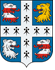 СОВЕТ ДЕПУТАТОВМУНИЦИПАЛЬНОГО ОБРАЗОВАНИЯНИЗИНСКОЕ СЕЛЬСКОЕ ПОСЕЛЕНИЕМУНИЦИПАЛЬНОГО ОБРАЗОВАНИЯЛОМОНОСОВСКИЙ МУНИЦИПАЛЬНЫЙ РАЙОНЛЕНИНГРАДСКОЙ ОБЛАСТИ(четвертый созыв)РЕШЕНИЕОт 21 мая 2021 г.								                                     № 27О внесении изменений в решение Совета депутатов МО Низинское сельское поселение МО Ломоносовский муниципальный районЛенинградской области от 21.12.2015г. №89«Об утверждении Положения о муниципально-частном партнерстве в МО Низинское сельское поселение»В соответствии  с Федеральным законом от 06 октября 2003 г. №131-ФЗ «Об общих принципах организации местного самоуправления в Российской Федерации, Федеральным законом от 13.07.2015 № 224-ФЗ «О государственно-частном партнерстве, муниципально-частном партнерстве в Российской Федерации и внесении изменений в отдельные законодательные акты Российской Федерации», Федеральным законом от 24.07.2007г. №209-ФЗ «О развитии малого и среднего предпринимательства в Российской Федерации», Уставом муниципального образования Низинское сельское поселение, рассмотрев Протест Прокуратуры Ломоносовского района № 7-63-2021 от 19.04.2021г., предложение местной администрации, Совет депутатов МО Низинское сельское поселение решил:Внести в решение Совета депутатов МО Низинское сельское поселение от 21.12.2015г. №89 «Об утверждении Положения о муниципально-частном партнерстве в МО Низинское сельское поселение следующие изменения:Пп.6 п.2 Положения о муниципально-частном партнерстве в МО Низинское сельское поселение изложить в следующей редакции: «6) эксплуатация объекта соглашения - использование объекта соглашения в целях осуществления деятельности, предусмотренной таким соглашением, по производству товаров, выполнению работ, оказанию услуг в порядке и на условиях, которые определены соглашением».Пп.8 п.8 Положения о муниципально-частном партнерстве в МО Низинское сельское поселение после слов «обеспечение публичным партнером частичного финансирования создания частным партнером объекта соглашения, а также финансирование его эксплуатации и (или) технического обслуживания» дополнить следующими словами: «-обеспечение публичным партнером эксплуатации объекта соглашения в случае, если частный партнер осуществляет только техническое обслуживание этого объекта соглашения;».Настоящее решение вступает в силу после его официального опубликования (обнародования) на официальном сайте МО Низинское сельское поселение www.nizino.info.Контроль исполнения настоящего Решения возложить на главу МО Низинское сельское поселение.Глава муниципального образованияНизинское сельское поселение                                                                 Н. А. Дергачева